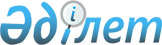 О внесении изменения в приказ Министра финансов Республики Казахстан от 14 декабря 2015 года № 652 "Об утверждении Правил организации деятельности акцизного поста"
					
			Утративший силу
			
			
		
					Приказ Министра финансов Республики Казахстан от 14 апреля 2017 года № 248. Зарегистрирован в Министерстве юстиции Республики Казахстан 5 июля 2017 года № 15305. Утратил силу приказом Министра финансов Республики Казахстан от 26 января 2018 года № 76 (вводится в действие по истечении десяти календарных дней после дня его первого официального опубликования)
      Сноска. Утратил силу приказом Министра финансов РК от 26.01.2018 № 76 (вводится в действие по истечении десяти календарных дней после дня его первого официального опубликования).
      ПРИКАЗЫВАЮ:
      1. Внести в приказ Министра финансов Республики Казахстан от 14 декабря 2015 года № 652 "Об утверждении Правил организации деятельности акцизного поста" (зарегистрирован в Реестре государственной регистрации нормативных правовых актов за № 12700, опубликован в информационно-правовой системе "Әділет" 15 февраля 2016 года) следующее изменение:
      преамбулу изложить в следующей редакции:
      "В соответствии с подпунктом 4) пункта 6 статьи 653 Кодекса Республики Казахстан от 10 декабря 2008 года "О налогах и других обязательных платежах в бюджет" (Налоговый кодекс) и подпунктом 2) пункта 3 статьи 16 Закона Республики Казахстан от 19 марта 2010 года "О государственной статистике" ПРИКАЗЫВАЮ:";
      Правила организации деятельности акцизного поста, утвержденные указанным приказом изложить в редакции согласно приложению к настоящему приказу.
      2. Комитету государственных доходов Министерства финансов Республики Казахстан в установленном законодательством порядке обеспечить:
      1) государственную регистрацию настоящего приказа в Министерстве юстиции Республики Казахстан;
      2) в течение десяти календарных дней со дня государственной регистрации настоящего приказа направление его копии в бумажном и электронном виде на казахском и русском языках в Республиканское государственное предприятие на праве хозяйственного введения "Республиканский центр правовой информации" для официального опубликования и включения в Эталонный контрольный банк нормативных правовых актов Республики Казахстан;
      3) в течение десяти рабочих дней после государственной регистрации настоящего приказа направление его копии на официальное опубликование в периодические печатные издания;
      4) размещение настоящего приказа на интернет-ресурсе Министерства финансов Республики Казахстан.
      3. Настоящий приказ вводится в действие по истечении десяти календарных дней после дня его первого официального опубликования.
      "СОГЛАСОВАН"
Председатель Комитета по статистике
Министерства национальной экономики
Республики Казахстан 
_____________ Н. Айдапкелов
1 июня 2017 года Правила
организации деятельности акцизного поста Глава 1. Общие положения
      1. Настоящие Правила организации деятельности акцизного поста (далее – Правила) разработаны в соответствии с подпунктом 4) пункта 6 статьи 653 Кодекса Республики Казахстан от 10 декабря 2008 года "О налогах и других обязательных платежах в бюджет" (Налоговый кодекс) и определяют порядок организации деятельности акцизных постов.
      2. Акцизные посты устанавливаются на территории налогоплательщиков по адресу производства или по адресу, указанному в лицензии, непосредственно в местах осуществления производства:
      1) этилового спирта; 
      2) алкогольной продукции (кроме пива и пивных напитков); 
      3) бензина (за исключением авиационного), дизельного топлива (далее – нефтепродукты);
      4) табачных изделий. Глава 2. Порядок организации деятельности акцизного поста
      3. Руководство и координация деятельности акцизного поста осуществляется руководителями органов государственных доходов областей, городов Алматы и Астана по месту осуществления производства подакцизных товаров.
      4. Организация места нахождения и состав работников акцизного поста, утверждается приказом руководителя органа государственных доходов.
      5. В график дежурства акцизного поста включаются работники территориальных органов государственных доходов (далее – должностные лица), а также при необходимости, Комитета государственных доходов Министерства финансов Республики Казахстан (далее - Комитет). 
      6. Посещение акцизного поста осуществляется должностными лицами, включҰнными в график дежурства в соответствии с графиком дежурства и согласно регламенту работы производителя.
      Время нахождения должностного лица на акцизном посту определяется исходя из времени, необходимого для осуществления функции, предусмотренных пунктом 7 настоящих Правил.
      По результатам нахождения на акцизном посту заполняется акт посещения акцизного поста производителя этилового спирта и алкогольной продукции или акт посещения акцизного поста производителя нефтепродуктов по форме, согласно приложению 1 к настоящим Правилам.
      7. Должностное лицо, находящееся на акцизном посту, фиксирует:
      1) функционирование контрольных приборов учета в соответствии с приказом Министра финансов Республики Казахстан от 29 сентября 2015 года № 498 "Об утверждении Правил оснащения технологических линий производства этилового спирта и (или) алкогольной продукции контрольными приборами учета, их функционирования и осуществления учета, кроме производства виноматериала, а также пива и пивного напитка, производственные мощности которых ниже четырехсот тысяч декалитров в год" (зарегистрирован в Реестре государственной регистрации нормативных правовых актов за № 12219) и с приказом Министра финансов Республики Казахстан от 16 марта 2016 года № 126 "Об утверждении Правил и требований по оснащению резервуаров производственных объектов производителей нефтепродуктов, баз нефтепродуктов и автозаправочных станций (кроме автозаправочных станций передвижного типа) контрольными приборами учета" (зарегистрирован в Реестре государственной регистрации нормативных правовых актов за № 13607);
      2) передачу данных об объемах производства, перемещения и реализации, этилового спирта, алкогольной продукции и нефтепродуктов через контрольные приборы учета (далее-КПУ) в Комитет;
      3) целостность одноразовых индикаторных контрольных пломб (далее - пломба):
      на контрольных приборах учета;
      в местах установления пломб (к 1 и 15 числу ежемесячно):
      от ректификационной колонны до КПУ (для производителей этилового спирта);
      от выхода емкости готовой продукции до КПУ (для производителей алкогольной продукции);
      4) соблюдение производителем осуществления маркировки отдельных видов подакцизных товаров учетно-контрольными или акцизными марками.
      8. Должностное лицо, при нахождении на акцизном посту:
      1) в случае осуществления ремонтных работ, замены оборудования, приостановления действия лицензии, пломбирует:
      линии по производству этилового спирта и (или) алкогольной продукции;
      складские помещения, предназначенные для хранения отдельных видов подакцизных товаров (в случае приостановления действия лицензии);
      краны подачи этилового спирта со спиртохранилища в производство алкогольной продукции;
      впускные и выпускные трубопроводы купажного цеха производителя алкогольной продукции; 
      краны (вентили) впускных и (или) выпускных трубопроводов организаций, осуществляющих компаундирование нефтепродуктов;
      краны отпуска (реализации) бензина, дизельного топлива.
      2) в случае обнаружения срыва или повреждения пломбы (за исключением возникновения чрезвычайных ситуаций природного и техногенного характера):
      фиксирует место срыва или повреждения (фото, видеосъемка);
      производит действия указанные в подпункте 1) настоящего пункта;
      обследует административные, производственные, складские, торговые, подсобные помещения производителя и оборудования, используемого для производства, хранения и реализации этилового спирта и (или) алкогольной продукции;
      проводит выборочную проверку подлинности учетно-контрольных марок (не менее 100 бутылок каждого вида выпускаемой продукции) на алкогольную продукцию посредством специальных приборов;
      осматривает грузовые транспортные средства, выезжающие с территории налогоплательщика;
      снимает остатки, в производственных помещениях, на складах готовой продукции, используемых для хранения и реализации подакцизных товаров, о чем составляет акт снятия остатков отдельных видов подакцизных товаров по форме, согласно приложению 2 к настоящим Правилам. 
      3) в случае несанкционированного вмешательства в работу КПУ и (или) выявления оборудованием технического зрения учетно-контрольных марок, не поддающихся идентификации:
      производит действия, указанные в подпунктах 1) и 2) пункта 8 настоящих Правил.
      В случаях указанных в подпунктах 1) и 3) настоящего пункта составляется соответствующий акт, который в срок не позднее одного рабочего дня с момента составления доводится до вышестоящего органа государственных доходов по месту осуществления производства подакцизных товаров и Комитета. 
      При необходимости должностное лицо ходатайствует о привлечении работников Управления администрирования косвенных налогов, внутренней безопасности, сотрудников службы экономических расследований для проведения мероприятии указанных в подпунктах 1) и 3) настоящих Правил, с включением в график акцизного поста. 
      9. Пломбирование и снятие одноразовых индикаторных контрольных пломб осуществляется должностными лицами, о чем составляется акт опломбирования и/или снятия пломб по форме, согласно приложению 3 к настоящим Правилам.
      10. При возникновении чрезвычайных ситуаций природного и техногенного характера указанные пломбы снимаются представителями производителя.
      Факт чрезвычайной ситуации природного и техногенного характера подтверждается уполномоченным органом в области предупреждения и ликвидации чрезвычайных ситуаций природного и техногенного характера.
      11. Должностное лицо на следующий рабочий день после нахождения на акцизном посту посредством информационной системы обеспечивает передачу в Комитет отчета по объемам производства и реализации этилового спирта и (или) алкогольной продукции (кроме виноматериала) по акцизному посту по форме, согласно приложению 4 к настоящим Правилам, отчета об объемах реализации (отгрузки) бензина (за исключением авиационного) и дизельного топлива по форме, согласно приложению 5 к настоящим Правилам, отчета об объемах производства, реализации (в том числе экспорта) и импорта табачных изделий предприятиями, производящими табачные изделия по форме, согласно приложению 6 к настоящим Правилам.
      12. Должностное лицо после посещения акцизного поста заполняет журнал учета производства и реализации подакцизной продукции по форме, согласно приложению 7 к настоящим Правилам.
      Журнал учета пронумеровывается, прошнуровывается и скрепляется подписью руководителя и печатью соответствующего органа государственных доходов. Глава 3. Заключительное положение
      13. Контроль за деятельностью акцизных постов осуществляется посредством анализа данных КПУ, акта посещения акцизного поста, а также отражением данных в информационной системе. Акт посещения акцизного поста производителя этилового спирта и алкогольной продукции Акт посещения акцизного поста производителя нефтепродуктов Акт снятия остатков отдельных видов подакцизных товаров 
      Мною (нами) ____________________________________________________________________
                         (Ф.И.О. (при наличии), должность работника(ов) органа
                                     государственных доходов)
      в присутствии ___________________________________________________________________
                   (наименование налогоплательщика (БИН), Ф.И.О. (при наличии)
                         представителя налогоплательщика (ИИН))
      произведено снятие остатков
      Ф.И.О. (при наличии) работника
органа государственных доходов ______________________________________ ____________
                                                                         (подпись)
      Ф.И.О. (при наличии) работника
органа государственных доходов ______________________________________ ____________
                                                                         (подпись)
      Ф.И.О. (при наличии)
Уполномоченного представителя предприятия ____________________________ __________
                                                                         (подпись)
      Ф.И.О. (при наличии)
Уполномоченного представителя предприятия ____________________________ ___________
                                                                         (подпись) Акт
опломбирования и/или снятия пломбы
      ________________________                                    _____________________
(дата и время составления)                                      (место составления)
      Мною(нами) ____________________________________________________________________
       (Ф.И.О. (при наличии), должность работника (ов) органа государственных доходов)
      в присутствии ___________________________________________________________________
             (наименование налогоплательщика (БИН), Ф.И.О. (при наличии)
                         представителя налогоплательщика (ИИН)) 
      произведено опломбирование и (или) снятие пломбы ___________________________________
                                                       (место опломбирования)
      ________________________________________________________________________________
             (номер одноразовой контрольной пломбы, количество наложенных пломб)
             Ответственность за сохранность пломбы несет налогоплательщик.
      Ф.И.О. (при наличии) работника
органа государственных доходов _______________________________________ ___________
                                                                         (подпись)
      Ф.И.О. (при наличии) работника
органа государственных доходов ______________________________________ ____________
                                                                         (подпись)
      Ф.И.О. (при наличии)
Уполномоченного представителя предприятия ____________________________ __________
                                                                         (подпись)
      Ф.И.О. (при наличии)
Уполномоченного представителя предприятия ____________________________ ___________
                                                                         (подпись) Отчет по объемам производства и реализации  этилового спирта и (или) алкогольной продукции (кроме виноматериала)  по акцизному посту по состоянию на _______20 ____года
      Индекс: 1-ОПАП 
      Периодичность: ежедневно
      Представляют: территориальные органы государственных доходов по областям и гг. Астана и Алматы 
      Куда представляется: Комитет государственных доходов МФ РК
      Срок представления: на следующий рабочий день после нахождения на акцизном посту
      Исполнитель: 
___________________________________________________________
 Фамилия, Имя, отчество (при его наличии) контактный телефон 
             Пояснение по заполнению формы приведено 
             в приложении к настоящей форме. Пояснение по заполнению формы предназначенной для сбора административных данных Отчет по объемам производства и реализации этилового спирта и (или) алкогольной продукции (кроме виноматериала) по акцизному посту 1. Общие положения
      1. Форма, предназначенная для сбора административных данных "Отчет по объемам производства и реализации этилового спирта и (или) алкогольной продукции (кроме виноматериала) по акцизному посту" (далее – Форма) разработана в соответствии с пунктом 11 Правил организации деятельности акцизного поста, утвержденных настоящим приказом.
      Основной задачей ведения Формы является получение сведений по производству и реализации этилового спирта и (или) алкогольной продукции (кроме виноматериала).
      2. Форма заполняется работниками территориальных органов государственных доходов на следующий рабочий день после нахождения на акцизном посту, посредством информационной системы обеспечивает передачу Формы в Комитет. 
      3. Форма заполняется и предоставляется на основании данных представленных предприятиями производителями этилового спирта и (или) алкогольной продукции (кроме виноматериала). 2. Пояснение по заполнению Формы
      4. В графе 1 Формы указывается порядковый номер строки.
      5. В графе 2 Формы указывается бизнес-идентификационный номер предприятия производителя.
      6. В графе 3 Формы указывается полное наименование производителя этилового спирта и (или) алкогольной продукции.
      7. В графе 4 Формы указывается остаток продукции на начало дня.
      8. В графе 5 Формы указывается вид произведенной продукции в отчетном периоде.
      9. В графе 6 Формы указывается наименование продукции произведенной в отчетном периоде.
      10. В графе 7 Формы указывается количество бутылок, произведенной в отчетном периоде (для алкогольной продукции разлитой в бутылки).
      11. В графе 8 Формы указывается емкость бутылок, произведенной в отчетном периоде (для алкогольной продукции разлитой в бутылки).
      12. В графе 9 Формы указывается объем произведенной продукции в отчетном периоде в даллах.
      13. В графе 10 Формы указывается номер контрольного спиртоизмеряющего аппарата.
      14. В графе 11 Формы указываются показания контрольных приборов учета спирта - "водного". 
      15. В графе 12 Формы указываются показания контрольных приборов учета спирта - "безводного". 
      16. В графе 13 Формы указывается номер линии розлива.
      17. В графе 14 Формы указываются показания контрольных приборов учета алкогольной продукции в V (литр) на начало дня. 
      18. В графе 15 Формы указываются показания контрольных приборов учета алкогольной продукции в бутылках на начало дня.
      19. В графе 16 Формы указываются показания контрольных приборов учета алкогольной продукции зафиксированных УКМ оборудованием технического зрения на начало дня.
      20. В графе 17 Формы указываются показания контрольных приборов учета алкогольной продукции в V (литр) на конец дня.
      21. В графе 18 Формы указываются показания контрольных приборов учета алкогольной продукции в бутылках на конец дня.
      22. В графе 19 Формы указываются показания контрольных приборов учета алкогольной продукции зафиксированных УКМ оборудованием технического зрения на конец дня. 
      23. В графе 20 Формы указывается вид прихода алкогольной продукции (со стороны или возврат). 
      24. В графе 21 Формы указывается вид продукции, поступившей со стороны или возврат ранее реализованной продукции.
      25. В графе 22 Формы указывается емкость бутылок (для алкогольной продукции разлитой в бутылки), поступившей со стороны или возврат ранее реализованной продукции.
      26. В графе 23 Формы указывается объем продукции в даллах, поступившей со стороны или возврат ранее реализованной продукции.
      27. В графе 24 Формы указывается индивидуальный идентификационный номер или бизнес-идентификационный номер поставщика. 
      28. В графе 25 Формы указывается наименование юридического или физического лица поставщика. 
      29. В графе 26 Формы указывается вид продукции, отгруженной юридическому или физическому лицу в отчетном периоде.
      30. В графе 27 Формы указывается количество бутылок в штуках (для алкогольной продукции разлитой в бутылки), отгруженной юридическому или физическому лицу в отчетном периоде.
      32. В графе 28 Формы указывается емкость бутылок в штуках (для алкогольной продукции разлитой в бутылки), отгруженной юридическому или физическому лицу в отчетном периоде.
      31. В графе 29 Формы указывается объем отгруженной юридическому или физическому лицу в отчетном периоде в даллах.
      32. В графе 30 Формы указывается индивидуальный идентификационный номер или бизнес-идентификационный номер получателя.
      33. В графе 31 Формы указывается наименование юридического или физического лица получателя.
      34. В графе 32 Формы указывается остаток продукции на конец дня. Отчет об объемах реализации (отгрузки) бензин
(за исключением авиационного) и дизельного топлива
по состоянию на_______20 ____года 
      Индекс: 2-ОРНП 
      Периодичность: ежедневно
      Представляют: территориальные органы государственных доходов по областям и гг. Астана и Алматы
      Куда представляется: Комитет государственных доходов МФ РК
      Срок представления: на следующий рабочий день после нахождения на акцизном посту
      Исполнитель:
___________________________________________________________
Фамилия, Имя, отчество (при его наличии) контактный телефон 
      Пояснение по заполнению формы приведено 
      в приложении к настоящей форме. Пояснение по заполнению формы предназначенной для сбора административных данных Отчет об объемах реализации (отгрузки) бензина (за исключением авиационного) и дизельного топлива 1. Общие положения
      1. Форма, предназначенная для сбора административных данных "Отчет об объемах реализации (отгрузки) бензина (за исключением авиационного) и дизельного топлива" (далее – Форма) разработана в соответствии с пунктом 11 Правил организации деятельности акцизного поста, утвержденных настоящим приказом.
      Основной задачей ведения Формы является получение сведений по объемам реализации (отгрузки) бензина (за исключением авиационного) и дизельного топлива.
      2. Форма заполняется работниками территориальных органов государственных доходов на следующий рабочий день после нахождения на акцизном посту, посредством информационной системы обеспечивает передачу Формы в Комитет. 
      3. Форма заполняется и предоставляется на основании данных представленных предприятиями производителями нефтепродуктов. 2. Пояснение по заполнению Формы
      4. В графе 1 Формы указывается номер по порядку.
      5. В графе 2 Формы указывается бизнес-идентификационный номер производителя.
      6. В графе 3 Формы указывается наименование предприятия производителя.
      7. В графе 4 Формы указывается вид нефтепродукта.
      8. В графе 5 Формы указывается Пин-код.
      9. В графе 6 Формы указывается количество отгруженных нефтепродуктов (в тоннах).
      10. В графе 7 Формы указывается код операции.
      11. В графе 8 Формы указывается дата сопроводительной накладной.
      12. В графе 9 Формы указывается номер сопроводительной накладной.
      12. В графе 10 Формы указывается бизнес-идентификационный номер получателя.
      14. В графе 11 Формы указывается наименование предприятия получателя.
      15. В графе 12 Формы указывается адрес поставки нефтепродуктов. 
      17.В графе 13 Формы указывается вид отгрузки (ж/д, автотранспорт, трубопровод). Отчет об объемах производства, реализации (в том числе экспорта) и импорта табачных изделий предприятиями, производящими табачные изделия по состоянию на _______20 ____года
      Индекс: 3-ОПРТИ 
      Периодичность: ежедневно
      Представляют: территориальные органы государственных доходов по областям и гг. Астана и Алматы
      Куда представляется: Комитет государственных доходов МФ РК 
      Срок представления: на следующий рабочий день после нахождения на акцизном посту
      Тысяч штук
      Исполнитель:
___________________________________________________________
Фамилия, Имя, отчество (при его наличии) контактный телефон 
      Пояснение по заполнению формы приведено 
      в приложении к настоящей форме. Пояснение по заполнению формы, предназначенной для сбора административных данных Отчет об объемах производства, реализации(в том числе экспорта) и импорта табачных изделий предприятиями, производящими табачные изделия 1. Общие положения
      1. Форма, предназначенная для сбора административных данных "Отчет об объемах производства, реализации (в том числе экспорта) и импорта табачных изделий предприятиями, производящими табачные изделия" (далее – Форма) разработана в соответствии с пунктом 11, Правил организации деятельности акцизного поста, утвержденных настоящим приказом.
      Основной задачей ведения Формы является получение сведений по производству и импорту табачных изделий.
      2. Форма заполняется работниками территориальных органов государственных доходов на следующий рабочий день после нахождения на акцизном посту, посредством информационной системы обеспечивает передачу Формы в Комитет. 
      3. Форма заполняется и предоставляется на основании данных представленных предприятиями производящими табачные изделия.
      2. Пояснение по заполнению Формы
      4. В графе 1 Формы указывается номер по порядку.
      5. В графе 2 Формы указывается количество произведенных табачных изделий в тысячах штук.
      6. В графе 3 Формы указывается количество импортированных табачных изделий в тысячах штук.
      7. В графе 4 Формы указывается общее количество реализованных табачных изделий в тысячах штук.
      8. В графе 5 Формы указывается количество реализованных табачных изделий отечественного производства в тысячах штук.
      9. В графе 6 Формы указывается количество реализованных табачных изделий импортного производства в тысячах штук.
      10. В графе 7 Формы указывается количество реализованных табачных изделий на экспорт в тысячах штук. Журнал учета производства и реализации подакцизной продукции 
					© 2012. РГП на ПХВ «Институт законодательства и правовой информации Республики Казахстан» Министерства юстиции Республики Казахстан
				
      Министр финансов
Республики Казахстан

Б. Султанов
Приложение
к приказу
Министра финансов
Республики Казахстан
от 14 апреля 2017 года № 248Утверждены
приказом Министра финансов
Республики Казахстан
от 14 декабря 2015 года № 652Приложение 1
к Правилам организации
деятельности акцизного поста
№
Да та
Время начала посещения
Заводской номер КПУ
Функционирование КПУ
Функционирование КПУ
Показания КПУ по производству этилового спирта (дал)
Показания КПУ по производству этилового спирта (дал)
Показания КПУ по производству алкогольной продукции
Показания КПУ по производству алкогольной продукции
Показания КПУ по производству алкогольной продукции
Показания КПУ по производству алкогольной продукции
Место опломбирования
Количество наложенных пломб
Номер одноразовой контрольной пломбы
Наличие пломб
Наличие пломб
Наличие учетно контрольной марки на готовой продукции
Наличие учетно контрольной марки на готовой продукции
Время окончания посещения
Ф.И.О. (при наличии) должностного лица
Подпись должностного лица
№
Да та
Время начала посещения
Заводской номер КПУ
Да
Нет
Водный
Безводный
№ Линий
Вид алкогольной продукции
Объем V (литр)
Бутылках
Место опломбирования
Количество наложенных пломб
Номер одноразовой контрольной пломбы
Да
Нет
Есть
Нет
Время окончания посещения
Ф.И.О. (при наличии) должностного лица
Подпись должностного лица
1
2
3
4
5
6
7
8
9
10
11
12
13
14
15
16
17
18
19
20
21
22
№
Дата
Время начала посещения
Заводской номер КПУ
Функционирование КПУ
Функционирование КПУ
Данные КПУ по производству, реализации (отгрузке) бензина (за исключением авиационного) и дизельного топлива
Данные КПУ по производству, реализации (отгрузке) бензина (за исключением авиационного) и дизельного топлива
Данные КПУ по производству, реализации (отгрузке) бензина (за исключением авиационного) и дизельного топлива
Место опломбирования
Количество наложенных пломб
Номер одноразовой контроль ной пломбы
Наличие пломб
Наличие пломб
Время окончания посещения
Ф.И.О. (при наличии) должностного лица
Подпись должностного лица
№
Дата
Время начала посещения
Заводской номер КПУ
Да
Нет
КПУ (расходомер, уровнемер)
вид нефтепродукта
тонн
Место опломбирования
Количество наложенных пломб
Номер одноразовой контроль ной пломбы
Да
Нет
Время окончания посещения
Ф.И.О. (при наличии) должностного лица
Подпись должностного лица
1
2
3
4
5
6
7
8
9
10
11
12
13
14
15
16
17Приложение 2
к Правилам организации
деятельности акцизного поста
№
Вид подакцизных товаров
За период (дата, время)
За период (дата, время)
Количество (дал, тысяч штук, тонн)
Примечание (для алкогольной продукции- дал, для табачных изделий – тысяч штук, для бензина и дизельного топлива – тонн)
№
Вид подакцизных товаров
Начало
Завершение
Количество (дал, тысяч штук, тонн)
Примечание (для алкогольной продукции- дал, для табачных изделий – тысяч штук, для бензина и дизельного топлива – тонн)
1
2
3
4
5
6
1
Спирт
2
Алкогольная продукция (кроме пива и пивных напитков), в том числе по видам алкогольной продукции 
3
Бензин (за исключением авиационного) (в том числе по видам)
4
Дизтопливо
5
Табачные изделия, в том числе по видам табачных изделийПриложение 3
к Правилам организации
деятельности акцизного поста Приложение 4 к Правилам организации деятельности акцизного постаФорма, предназначеннаядля сбора административных данных 
п/п
БИН пред приятия производи теля
Наименование предприятия производителя
Остаток продукции на начало дня
Произведено этилового спирта алкогольной продукции в отчетном периоде
Произведено этилового спирта алкогольной продукции в отчетном периоде
Произведено этилового спирта алкогольной продукции в отчетном периоде
Произведено этилового спирта алкогольной продукции в отчетном периоде
Произведено этилового спирта алкогольной продукции в отчетном периоде
Показания контрольных приборов учета спирта
Показания контрольных приборов учета спирта
Показания контрольных приборов учета спирта
Показания контрольных приборов учета алкогольной продукции
Показания контрольных приборов учета алкогольной продукции
Показания контрольных приборов учета алкогольной продукции
Показания контрольных приборов учета алкогольной продукции
Показания контрольных приборов учета алкогольной продукции
Показания контрольных приборов учета алкогольной продукции
Показания контрольных приборов учета алкогольной продукции
п/п
БИН пред приятия производи теля
Наименование предприятия производителя
Остаток продукции на начало дня
Вид
Наименование продукции
Бутылки (шт.) (для алкоголь ной продукции разлитой в бутылки)
Емкость бутылок (для алкоголь ной продукции разлитой в бутылки)
В даллах
№ Номер контрольного спиртоизмеряющего аппарата
Водного
Безводного
№ Линии розлива
Начало дня
Начало дня
Начало дня
На конец дня
На конец дня
На конец дня
п/п
БИН пред приятия производи теля
Наименование предприятия производителя
Остаток продукции на начало дня
Вид
Наименование продукции
Бутылки (шт.) (для алкоголь ной продукции разлитой в бутылки)
Емкость бутылок (для алкоголь ной продукции разлитой в бутылки)
В даллах
№ Номер контрольного спиртоизмеряющего аппарата
Водного
Безводного
№ Линии розлива
V-(литр)
Бутылок
Зафиксировано УКМ оборудованием технического зрения
V-(литр)
Бутылок
Зафиксировано УКМ оборудованием технического зрения
1
2
3
4
5
6
7
8
9
10
11
12
13
14
15
16
17
18
19
Поступило со стороны или возврат ранее реализованной продукции
Поступило со стороны или возврат ранее реализованной продукции
Поступило со стороны или возврат ранее реализованной продукции
Поступило со стороны или возврат ранее реализованной продукции
Поступило со стороны или возврат ранее реализованной продукции
Поступило со стороны или возврат ранее реализованной продукции
Отгружено этилового спирта и алкогольной продукции юр. или физ. лицу в отчетном периоде
Отгружено этилового спирта и алкогольной продукции юр. или физ. лицу в отчетном периоде
Отгружено этилового спирта и алкогольной продукции юр. или физ. лицу в отчетном периоде
Отгружено этилового спирта и алкогольной продукции юр. или физ. лицу в отчетном периоде
Отгружено этилового спирта и алкогольной продукции юр. или физ. лицу в отчетном периоде
Отгружено этилового спирта и алкогольной продукции юр. или физ. лицу в отчетном периоде
Остаток продукции на конец дня
Вид прихода (со стороны или возврат)
По видам
Емкость бутылок (для алкогольной продукции разлитой в бутылки)
В даллах
ИИН/ БИН, поставщика
Наименование юридического или физического лица поставщика
Вид
Бутылки в штуках (для алкогольной продукции разлитой в бутылки)
Емкость бутылок (для алкогольной продукции разлитой в бутылки)
В даллах
ИИН/ БИН получателя
Наименование юридического или физического лица получателя
Остаток продукции на конец дня
20
21
22
23
24
25
26
27
28
29
30
31
32Приложение к форме,
предназначенной для сбора
административных данныхПриложение 5
к Правилам организации
деятельности акцизных постовФорма, предназначенная
для сбора административных данных 
№ п/п
БИН производителя
Наименование пред приятия производителя
Вид нефтепродукта
Пин-код
Отгружено, (в тоннах)
Код операции
Дата сопроводи тельной накладной
Номер сопроводительной накладной
БИН получателя
Наименование предприятия получателя
Адрес поставки нефтепродуктов
Вид отгрузки (ж/д, авто транспорт, трубопровод)
1
2
3
4
5
6
7
8
9
10
11
12
13Приложение к форме,
предназначенной для сбора
административных данныхПриложение 6
к Правилам организации
деятельности акцизных постовФорма, предназначенная
для сбора административных данных 
№ п/п
Произведено табачных изделий
Импорт
Реализация табачных изделий
Реализация табачных изделий
Реализация табачных изделий
Реализация табачных изделий
№ п/п
Произведено табачных изделий
Импорт
Всего
Отечественного производства
Импортного производства
На экспорт
1
2
3
4
5
6
7Приложение к форме,
предназначенной для сбора
административных данныхПриложение 7
к Правилам организации
деятельности акцизных постов
Дата
Наименование налогоплательщика
БИН налогоплательщика
Производство и реализация подакцизной продукции (для этилового спирта и алкогольной продукции - дал, для табачных изделий - тысяч штук, для бензина (за исключением авиационного) и дизельного топлива - тонн)
Производство и реализация подакцизной продукции (для этилового спирта и алкогольной продукции - дал, для табачных изделий - тысяч штук, для бензина (за исключением авиационного) и дизельного топлива - тонн)
Производство и реализация подакцизной продукции (для этилового спирта и алкогольной продукции - дал, для табачных изделий - тысяч штук, для бензина (за исключением авиационного) и дизельного топлива - тонн)
Производство и реализация подакцизной продукции (для этилового спирта и алкогольной продукции - дал, для табачных изделий - тысяч штук, для бензина (за исключением авиационного) и дизельного топлива - тонн)
Производство и реализация подакцизной продукции (для этилового спирта и алкогольной продукции - дал, для табачных изделий - тысяч штук, для бензина (за исключением авиационного) и дизельного топлива - тонн)
Производство и реализация подакцизной продукции (для этилового спирта и алкогольной продукции - дал, для табачных изделий - тысяч штук, для бензина (за исключением авиационного) и дизельного топлива - тонн)
Ф.И.О. (при наличии) и подпись ответственного лица производителя подакцизной продукции
Ф.И.О. (при наличии) и подпись должностного лица органа государственных доходов
Дата
Наименование налогоплательщика
БИН налогоплательщика
Остаток на начало дня
Произведено за день
Отпущено в производство
Производственные потери
Реализовано за день
Остаток на конец дня
Ф.И.О. (при наличии) и подпись ответственного лица производителя подакцизной продукции
Ф.И.О. (при наличии) и подпись должностного лица органа государственных доходов
1
2
3
4
5
6
7
8
9
10
11